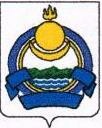 АДМИНИСТРАЦИЯ МУНИЦИПАЛЬНОГО ОБРАЗОВАНИЯ «СОСНОВО - ОЗЕРСКОЕ»РАСПОРЯЖЕНИЕ14 ноября 2023 г.                                                                            № 43О Прогнозе социально-экономического развития муниципального образования "Сосново-Озерское" на 2024-2026 годы	В соответствии со ст.173 Бюджетного кодекса Российской Федерации, Порядком разработки прогноза социально-экономического развития муниципального образования сельское поселение "Сосново-Озерское" на очередной финансовый год и плановый период, утвержденного постановлением Администрации муниципального образования "Сосново-Озерское" от 08.04.2015 № 38/1:	1. Утвердить прилагаемый Прогноз социально-экономического развития муниципального образования "Сосново-Озерское" на 2024 год и на плановый период 2025 и 2026 годов (приложение).	2. Должностным лицам ответственным за составление и исполнение бюджета муниципального образования "Сосново-Озерское", при разработке проекта бюджета муниципального образования "Сосново-Озерское" на 2024-2026 годы обеспечить соблюдение Прогноза социально-экономического развития муниципального образования "Сосново-Озерское" на 2024-2026 годы.	3.Контроль за исполнением распоряжения оставляю за собой.	4. Распоряжение вступает в силу с момента подписания.     Глава муниципального образования      "Сосново-Озерское"                                                             Дондоков Э.Б. Приложение
к распоряжению администрации 
муниципального образования "Сосново-Озерское" 
от 14.11. 2023 г. № 43Прогноз социально-экономического развития муниципального образования "Сосново-Озерское"
на 2024 год и на плановый период 2025 и 2026 годовПояснительная записка
к основным показателям прогноза социально-экономического развития муниципального образования "Сосново-Озерское" на 2024 год и на плановый период 2025 и 2026 годов	Прогноз социально-экономического развития муниципального образования "Сосново-Озерское" на 2024 год и на плановый период до 2026 года разработан с учетом сценарных условий и основных макроэкономических параметров прогноза социально-экономического развития Российской Федерации на 2024 год и на период 2025 и 2026 годов, основных параметров прогноза социально-экономического развития Республики Бурятия, итогов социально-экономического развития Республики Бурятия за 6 месяцев и ожидаемых результатов за 2023 год.	Рассматриваемый вариант прогноза, предлагаемый для разработки местного бюджета - умеренно оптимистичный, предполагает развитие сельского поселения в условиях проводимой Правительством Республики Бурятия и органами местного самоуправления района политики, направленной на улучшение инвестиционного климата, повышение конкурентоспособности, поддержку реального сектора и стимулирование экономического роста, на повышение эффективности расходов бюджета в целях улучшения качества жизни населения.
	1. Демография и показатели уровня жизни населения	По данным статистики на 01.01.2023 года в сельском поселении "Сосново-Озерское" зарегистрировано 6471 человек. На основании этого количества производится расчет выделяемых средств.	Численность трудоспособного населения 3412 человек – 52,7% от общего числа жителей. Население моложе трудоспособного возраста – 1905 человек – 29,4%, старше трудоспособного возраста 1154 человек – 17,8 %.	Возрастная структура населения сельского поселения "Сосново-Озерское" на начало 2022 года2. Социально-экономическое развитие сельского поселения2.1 Территория:Сельское поселение "Сосново-Озерское" (далее - Поселение) расположено на территории Еравнинского района и является наиболее крупным по численности населения. Административный центр с. Сосново – Озерское расположен в  от г. Улан – Удэ. В состав поселения входят следующие населенные пункты. село  Сосново-Озерское, с. Укыр, с.Гарам, с.Домна. Территория села Сосново - Озерское представляет собой равнинную местность. Общий земельный фонд составляет 93150  га, из них более 30% земли лесного фонда. 35% сельхозугодия.В Поселении, в перспективе большое будущее в том отношении, что обладает огромными богатствами природных ресурсов, имеется строительное сырье: галька, гравий. Важнейшим месторождением для района является Дабан - Горхонский угольный  разрез – бурый уголь, а также найдено золото в местности села  «Домна». Имеются озёро, «Большая Еравна» и озёро «Сосновое».	Одним из показателей экономического развития является численность населения. Изменение численности населения служит индикатором уровня жизни в Поселении, привлекательности территории для проживания, осуществления деятельности. Численность населения Поселения по состоянию на 01.01.2023 года составила 6471 человек или 38,1% населения Еравнинского муниципального района. Основная часть населения проживает в с. Сосново-Озерское.2.2 Труд и занятость	На территории поселения расположены и осуществляют свою деятельность предприятий промышленности и сельского хозяйства: Сосново-Озерский Рабкооп, ООО "Надежда", ООО "Мехстрой", 7 крестьянских (фермерских) хозяйств, лесничество, предприятие коммунального хозяйства, 7 объектов занимающихся обработкой древесины.	Население обслуживают 37 стационарных магазина, в том числе торговые центры ТГ "Барис", "Футбери", "Титан", "Универсам", 4 вещевых рынка, 4 объекта общественного питания, 2 автозаправочные станции. 	Всё население Поселения охвачено услугами связи, включающие в себя проводную и сотовую связь, Интернет, обслуживает Поселение филиал ПАО «Ростелеком». Работают офисы МТС, Мегафон, Теле 2. В Поселении работают почтовое отделение в с. Сосново-Озерское. Организовано передвижное обслуживание населения. Работают почтальоны.	Услуги по банковским операциям оказывает филиалы Сбербанка, Россельхозбанка, где можно сделать все платежи и денежные операции.	С 2015 года открыто окно государственных и муниципальных услуг «Мои документы», жителям Поселения предоставляются муниципальные и государственные услуги сотрудниками МФЦ, которые оказывают государственные и муниципальные услуги.	Также в Поселении функционируют 2 школы, 4 детских сада, районная больница и поликлиника, ДЮСШ, центр детского творчества, отдел социальной защиты, отделение пенсионного фонда, учреждения культуры села и района, отдел внутренних дел, охрана, ветстанция, районная администрация и его учреждения, пожарная охрана, электросетевая и сбытовая организация, судебные приставы, мировой и районный суд, следственный отдел, ЗАГС, территориальный орган налоговой инспекции, паспортный отдел, военкомат, отделение казначейства. В 2022 году начато строительство новой школы на базе Сосново-Озерской школы №1.   2.3 Финансы	Бюджет сельского поселения "Сосново-Озерское" согласно Бюджетному кодексу РФ состоит из собственных доходов которые состоят из: 
• налог на доходы физических лиц – 2 %;• единый сельскохозяйственный налог - 30%;• налог на имущество физических лиц - 100%;• земельный налог- 100%; • реализация имущества поселений - 100%;• доходы от аренды имущества- 100%.	В 2024 году прогнозируется поступление собственных доходов в сумме 5882,6 тыс. рублей. В плановом периоде прогнозируется поступление доходов в сумме по 5883,6 тыс. рублей в 2025 г. и 5873,2 тыс.руб. в 2026 г. 	На 2024 год и плановый период предусматривается реализация мер, направленных на максимальное освоение собственной ресурсной базы, и привлечение дополнительных финансовых ресурсов в Поселение, в том числе за счет более активного участия в реализации республиканских и районных программ, повышения эффективности расходования бюджетных средств.
2.4 Транспортная инфраструктура.	Транспортная инфраструктура на территории поселения отмечена объектами и линейными сооружениями автомобильного транспорта.	Общая протяженность уличной сети по территории Поселения составляет: всего – 53,62 км. 
	Основные автотранспортные направления на территории Поселения:- автомобильная дорога республиканского значения Улан-Удэ - Чита (участок от границы муниципального образования сельское поселение "Улхасааское" до границы муниципального образования сельское поселение "Ширингинское") протяженностью 25 км. 	Основные протяженные улицы обустроены освещением.	Ежегодно производится ремонт и профилирование дорог из средств "Дорожного фонда". 2.5 Развитие малого и среднего предпринимательства	Развитие малого и среднего предпринимательства – один из постоянных приоритетов социально-экономического развития Поселения. Вовлечение экономически активного населения в предпринимательскую деятельность способствует росту общественного благосостояния, обеспечению социально-политической стабильности в обществе, поддержанию занятости населения, увеличению поступлений в бюджеты всех уровней.	Одним из основных направлений работы администрации с предпринимателями должно стать работа по выведению заработной платы «из тени», искоренение фактов выплаты зарплат ниже прожиточного минимума.	Дальнейшему положительному развитию малого предпринимательства будут способствовать меры государственной поддержки, предусмотренные федеральным, региональным и местным законодательством.2.6. Молодежная политика и оздоровление детей, культура, физическая культура	Учреждения культуры финансируются за счет средств бюджета сельского поселения и муниципального района. На содержание муниципальных учреждений в 2024 г. из бюджета Поселения запланировано 7700,8 тыс. рублей,	Для достижения поставленных целей сформирован ряд приоритетных направлений, по которым планируется осуществлять деятельность в сфере культуры в 2023-2025 годах. Среди приоритетных направлений сферы культуры по-прежнему остается сохранение и развитие традиционной народной культуры, по которому планируется проведение следующих мероприятий: 	- участие в республиканских, региональных, российских конкурсах, фестивалях и выставках;	- осуществление совместных проектов по сохранению и развитию традиционной народной культуры – праздников народного творчества, фестивалей, ярмарок, дней традиций, других праздников. 	В Поселении расположены Сосново-Озерская СОШ №1, Сосново-Озерская СОШ №2, детские сады "Золотой ключик" с филиалами, "Ласточка", "Белочка", "Радуга", летний лагерь "Яндола", ДЮСШ, ЦДТЮ. Учреждения не являются структурными подразделениями Поселения, но работа администрации Поселения проводится в тесном контакте с ними. Организуются спортивные мероприятия.  	На физическую культуру и спорт в 2023 году было выделено средств на сумму 156,6 тыс. рублей. 	Во всех направлениях Администрация активно сотрудничает с ТОСами. В Поселении ведут деятельность 6 крупных ТОСов: ТОС "Улаан-Еравна", ТОС "Догно", ТОС "СХТ", ТОС "Нарhата", ТОС "Восток", ТОС "Гарам". ТОСы ежегодно участвуют в республиканских конкурсах. В 2023 году данные ТОС выиграли гранты на общую сумму 225,0 тыс. рублей. В 2024 году также рассчитывают на призовые места. В 2024-2026 годах в планах привлечь новых участников, в том числе молодежь.
2.7 Дорожное хозяйство	Многие вопросы, которые волнуют и беспокоят наших жителей, в первую очередь касаются ремонта и строительства дорог и улиц нашего Поселения.  В 2023 году из дорожного фонда Еравнинского района и Республики Бурятия бюджету Поселения на ремонт и освещение дорог запланировано денежных средств 13835,54 тыс.рублей.	Запланированы и завершены следующие мероприятия на 2023 год:	- квартальное профилирование улиц;	- ямочный ремонт дороги по ул. Василенко;            - ремонт о профилирование улиц Матросова, Цыдыпова, Комсолмольская;            - асфальтирование парковки возле гостиницы "Озерная";            - отсыпка улиц;            - освещение улиц: Номтоева, Сосновоская,Октябрьская, Еравнинская, Лесная, Сампилова.2.8 Жилищно-коммунальное хозяйство.	С целью повышения эффективности использования территории Поселения, создания благоприятной среды жизнедеятельности, улучшения жилищных условий будет продолжено содействие населению в строительстве индивидуальных жилых домов.
В целях рационального и эффективного использования земель будет продолжена помощь в предоставлении гражданам земельных участков для ведения личного подсобного хозяйства, под огородничество, индивидуальное жилищное строительство.	В целях упорядочения использования земель сельскохозяйственного назначения, способствующего экономической эффективности использования территории Поселения ведется работа с населением по оформлению договоров аренды и в собственность совместно с районом. 	Теплоснабжение и горячее водоснабжение осуществляется ведомственными угольными котельными и котельными МУП "Еравнинское МОП ЖКХ". 	Актуальной проблемой является обеспечение населения качественной питьевой водой. В настоящее время обеспечение питьевой водой осуществляется со скважины в с. Укыр. При этом анализы воды показывают высокое, но допустимое содержание железа. Работает скважина в с. Домна.	Также население пользуется водой с озера Сосновое и Большая Еравна, речки Яндола.   2.9 Благоустройство	На 2024-2026 годы планируются следующие мероприятия:	- ремонт и содержание сетей уличного освещения;	- содержание, работы по приведению в порядок зон отдыха;	- мероприятия по благоустройству и улучшению санитарного содержания населенных пунктов Поселения (ликвидация и выявление несанкционированных свалок, разъяснительная работа с населением, контроль прилегающих территорий организаций и дворов);	- совместная с уполномоченными органами борьба с бродячими собаками.	Проводится постоянная работа по ревизии, замене ламп и оборудования. На работы по ремонту и обслуживанию уличного освещения, в том числе закупку светильников и оплату электроэнергии уличного освещения, из бюджета поселения будет выделено 383,3 тыс. рублей. В 2024 году также будет проводиться монтаж и обслуживание уличного освещения. 	Администрацией сельского поселения проводится работа по контролю за исполнением правил благоустройства и выявлению бесхозяйно содержащихся объектов. Данные работы проводятся регулярно из-за сложности согласования месторасположения с собственниками прилегающих территорий. Данная работа продолжится в 2024-26 годах. 	Сбор и вывоз мусора	Администрацией сельского поселения ежегодно проводится организация субботников по санитарной очистке территории поселения. В данных мероприятиях участвуют все организации, расположенные на территории. Активность населения невысока. Активно ведется работа с ТОСами. В 2019 году сбор твердых коммунальных отходов перешел региональному оператору ООО "ЭкоАльянс".2.10 ГО и ЧС, пожарная безопасность.	Бесхозяйно содержащиеся территории являются одной из причин возникновения и распространения пожаров. Администрация сельского поселения следит и оповещает об очистке  частных и прилегающих к ним территорий от сухой растительности, убрать мусор с участков. В постоянном режиме Администрацией проводится работа направленная на профилактику пожаров. Были проведены собрания граждан по месту жительства, проинформировано под роспись с выдачей памяток. Проведены беседы с неблагополучными семьями. Обновлены уголки пожарной безопасности в учреждениях культуры, образования, администрации. Проведены мероприятия с детьми в образовательных и культурных учреждениях. Создана маневренная группа. В пожароопасный период осуществляется патрулирование на территории сельского поселения. Прогнозсоциально-экономического развитии сельского поселения                             «Сосново - Озерское» на  2024-2026 годыНаселениеКоличество/чел%Дети от 0 до 16190529,4Население трудоспособного возраста341252,7Население пенсионного возраста115417,8№Показателиед. изм.Прогноз2024гПрогноз 2025гПрогноз  2026г1I. Население2Численность постоянного населения на начало года, всего чел6962692073803В т.ч. мужчин«3221333535624          женщин«3741358538185Возрастной состав: 0-16 лет«1905117212306     в трудоспособном возрасте (мужч.16-60, женщ.16-55)                 «3903416244857     старше трудоспособного возраста«1154158616658Естественный прирост (+), убыль (-) «     +165     +221     +1009Миграционный прирост (+), снижение (-)+185+239+19010II. Занятость населения11Численность работающих - всегочел31983327354112в т.ч. в ЛПХ«49650052113Численность неработающихчел87287287214в т.ч. официально зарегистрированных в ЦЗН чел9410010015Количество обратившихся  граждан в ЦЗН в поисках работычел16814014016Экономически активное населениечел41804185419917Создано новых рабочих мест ед20020020018III. Денежные доходы – всеготыс.р2070912,302160060,6224646319В т.ч.    зарплата «648138,3667989,7694709,320             пенсия «346869,6363866,2378420,821             детские пособия«15988,016771,417442,2622             ЕДВ и МСП«12798,113374,013908,9623             субсидии«198,2207,1215,38424             сбережения и кредиты«725009,1760534,5790955,925             от реализации с/х продукции в ЛПХ«90261,094322,798095,6126             пособия по безработице«1200,012541304,1627             субсидии ИП ч/з ЦЗН«450,0471,0489,8428             от предпринимательской деятельности «230000,0241270,0250920,829Денежные доходы на душу населения в месяцруб23801,023151,824077,8730Численность населения, имеющих денежные доходы ниже прожиточного минимума чел127812781329,1231IV. Потребительский рынок032Объемы розничной торговлитыс.руб670014,0700164,6728171,233Объем общественного питания«12587,513153,913680,0634Объем оказанных населению платных услуг«56131,958657,961004,2235V. Малое предпринимательство36Численность занятых на малых предприятиях и ИП чел20921822237VI. Строительство и благоустройство38Ввод жилья кв..м.58060661439Расходы на благоустройство и озеленение (собственных и привлеченных)тыс.руб.1230,01390,01450,040VII. Промышленность41Объем производства промышленной продукциитыс.руб124337,0129932,2131244,042Производство промышленной продукции в натуральном выражении:43рыбат35036637144хлеб«63166067945хлебобулочные изделия«21022023046кондитерские изделия«909510047колбасные изделия«10010611248мясные полуфабрикаты«10511111549мясо27729030550субпродукты15716417851лес деловойм313800144211535452пиломатериал«53005539545553дрова«75007838798054угольт80008360849755золотокг50,0536056VII. Производство продукции с/х по всем категориям хозяйств в натуре (СПК+ЛПХ+КФХ) :57-мясоТонн792,0827,6877,358-молоко«3380,03532,13744,059-шерсть«4,14,34,660-яйца«141,0147,3156,161-зерно«00,062-картофель«1295,01353,31434,563-овощи«89,093,198,764-сено«31003239,53433,965-солома«66Производство продукции с/х в стоимостном выражении  по всем категориям хозяйств,    всеготыс.руб.67-мясо«15840016552817546068-молоко«13520014128414976169-шерсть«99,0103,511070-яйца«465485,951571-картофель«412430,545672-овощи«306319,833973-сено«74VIII. Объем реализации с/х.продукции в ЛПХ 75-мясо тонн26027228876-молоко  «31032434377-шерсть«21702268240478-яйцо«37,539,24279-картофель«22,523,52580-овощи«4,95,15,281-сено«82IX. Численность скота во всех категориях хозяйств83КРСГол72648590897084В т.ч. коров«17973553364585Свиньи«18228131086Овцы и козы«20081456157087Лошади «26861876193088птицы«655970101089X. Налогитыс.руб3858,23871,83876,590Земельный налог«2258,02300,02350,091Налог на имущество физических лиц«474,2480,0490,0